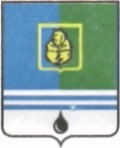 					РЕШЕНИЕДУМЫ ГОРОДА КОГАЛЫМАХанты-Мансийского автономного округа - ЮгрыОт «___»________________20___г.                                                         №_______ О награждении В соответствии с решением Думы города Когалыма от 23.09.2014               №456-ГД «Об утверждении Положения о наградах и почетных званиях города Когалыма», рассмотрев представленное ходатайство, за добросовестный труд, высокий профессионализм, достигнутые успехи в работе и в связи с профессиональным праздником «День работников нефтяной и газовой промышленности», Дума города Когалыма РЕШИЛА:Наградить Почетной грамотой Думы города Когалыма Гереева Абдулазима Махачевича, бурильщика эксплуатационного и разведочного бурения скважин на нефть и газ 7 разряда районной инженерно-технологической службы №1 Филиала общества с ограниченной ответственностью «АРГОС» - БУРЕНИЕ общества с ограниченной ответственностью «АРГОС». Произвести выплату единовременного денежного поощрения в размере 5747 (пять тысяч семьсот сорок семь) рублей награжденному Почетной грамотой Думы города Когалыма с удержанием налога согласно действующему законодательству Российской Федерации.Финансирование расходов, связанных с реализацией настоящего решения, произвести за счет средств бюджета города Когалыма в пределах сметы расходов на содержание Думы города Когалыма, утвержденной на 2022 год.Опубликовать настоящее решение в газете «Когалымский вестник».Председатель Думы города Когалыма                                                       А.Ю.Говорищевапроект вносится Думой города Когалыма